TORNADO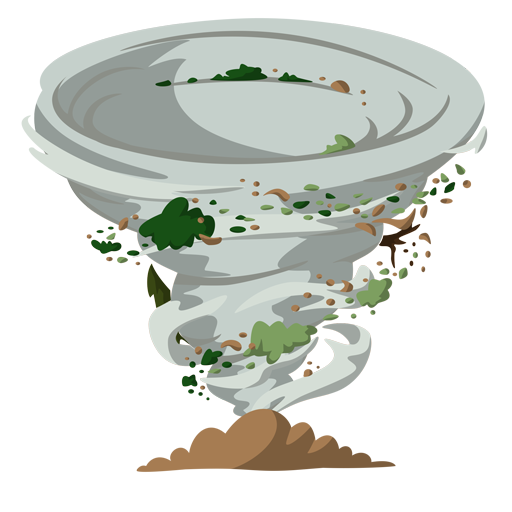 FLOOD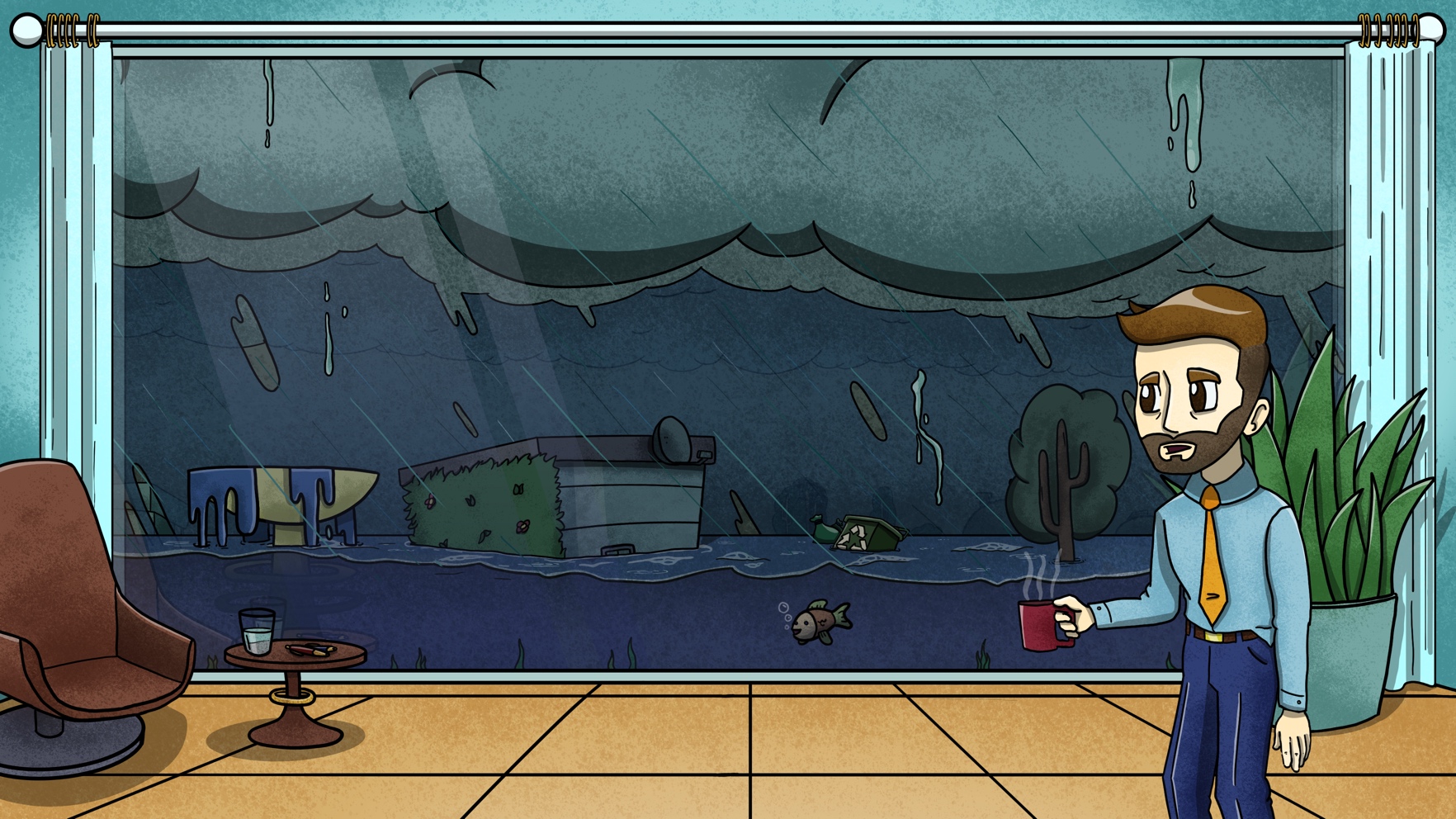 FIRE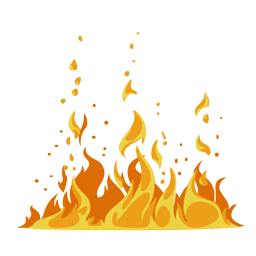 HAIL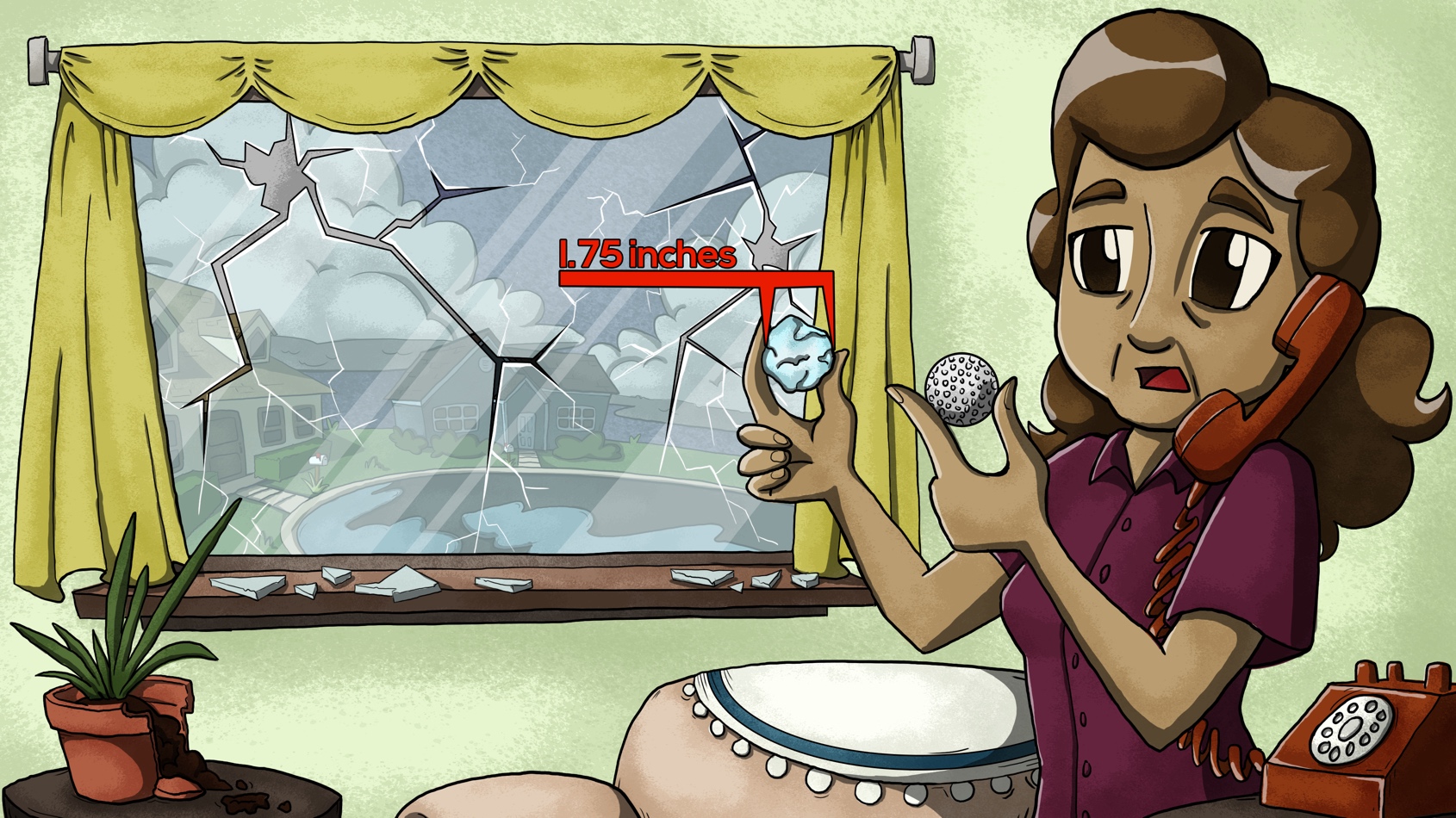 LIGHTNING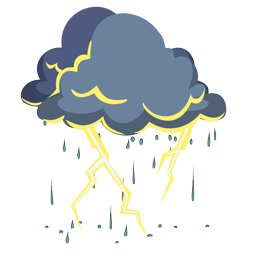 DROUGHT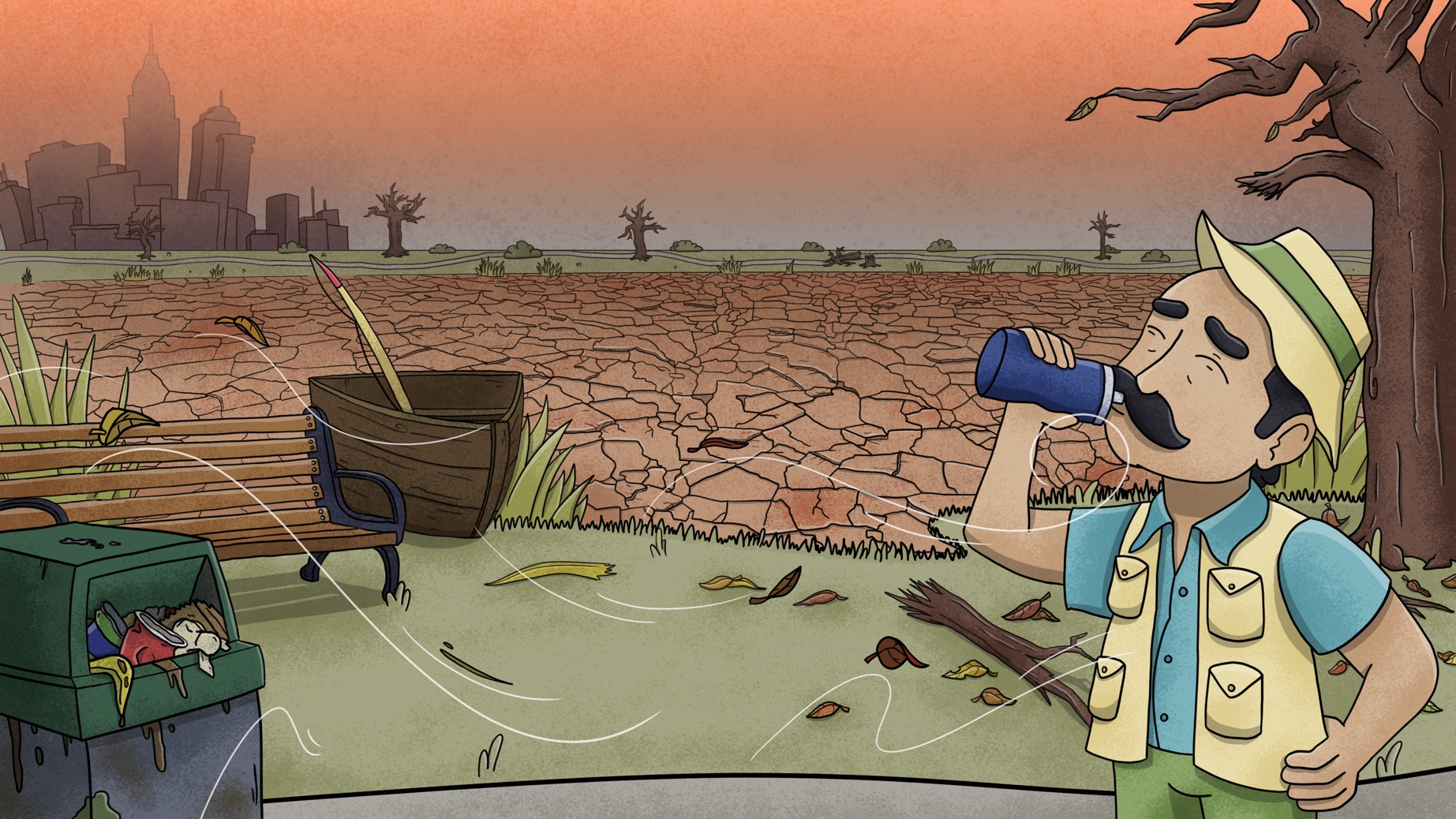 WIND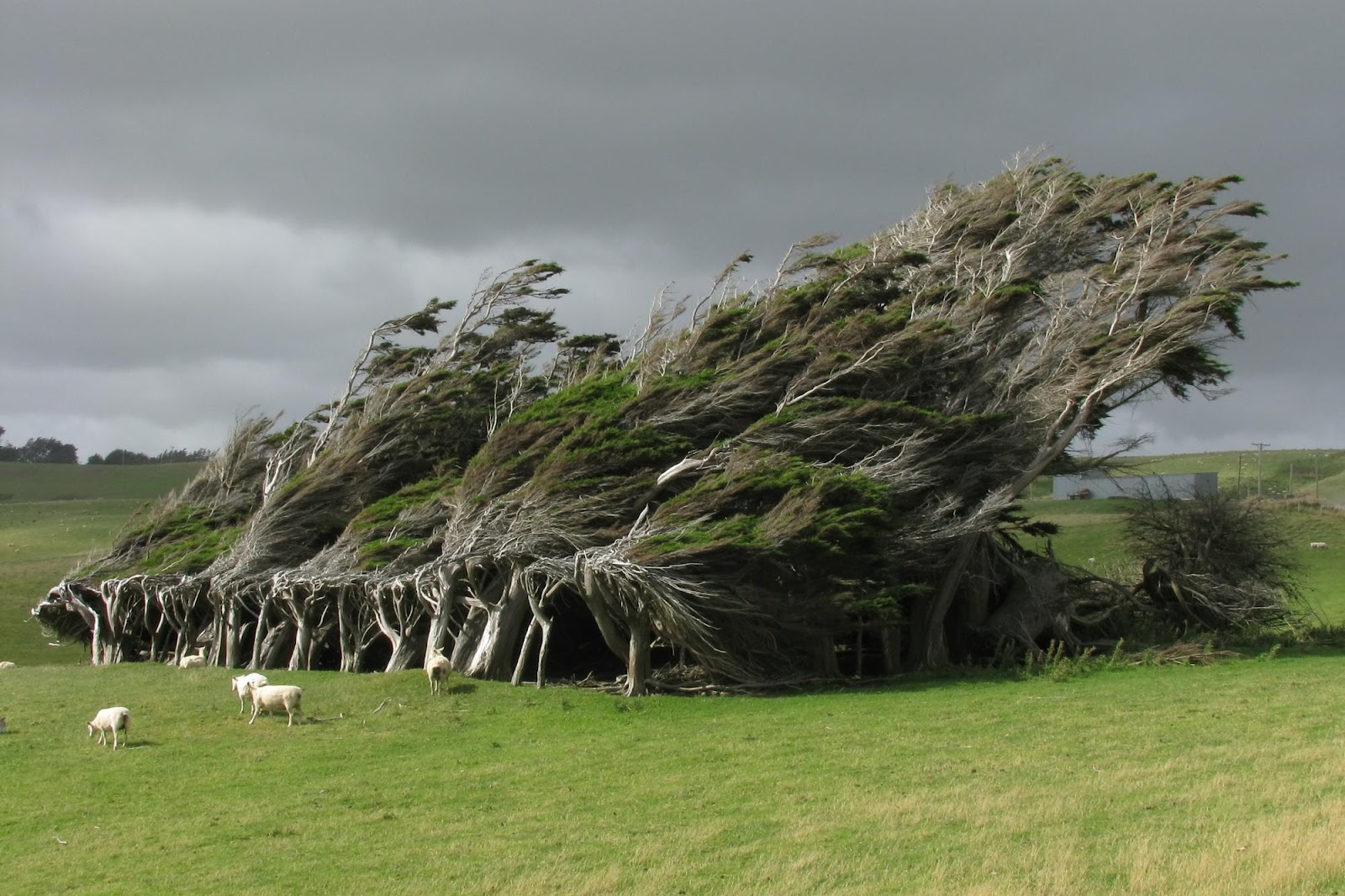 